平成30年9月28日関係事業所　管理者様川西市　介護保険課長平成30年10月1日施行介護予防・日常生活支援総合事業　変更点について平素より、川西市介護保険行政にご協力いただき、ありがとうございます。みだしのことについて、下記のとおりとしますので、よろしくお願いいたします。記１．主な変更点　国が定める額のとおりとします。詳細は別添資料をご確認ください。①介護予防型訪問サービス②介護予防型通所サービス※各サービスの基本単位数等、その他の部分は変更ありません。※基準緩和型訪問サービス及び基準緩和型通所サービスは変更ありません。２．加算を算定する場合　上記においては、通所型サービスにおける生活機能向上連携加算のみ届出が必要です。（訪問型サービスの生活機能向上連携加算及び通所型サービスの栄養スクリーニング加算の届出は不要です。）①通所型サービスの生活機能向上連携加算を取得する場合の提出物・参考様式第6号　介護予防・日常生活支援総合事業費算定に係る体制等に関する届出書・変更届・別紙1　介護予防・日常生活支援総合事業費算定に係る体制等状況一覧表・外部の介護予防通所リハ事業所等との契約内容の写し様式は川西市ホームページよりダウンロードしてください。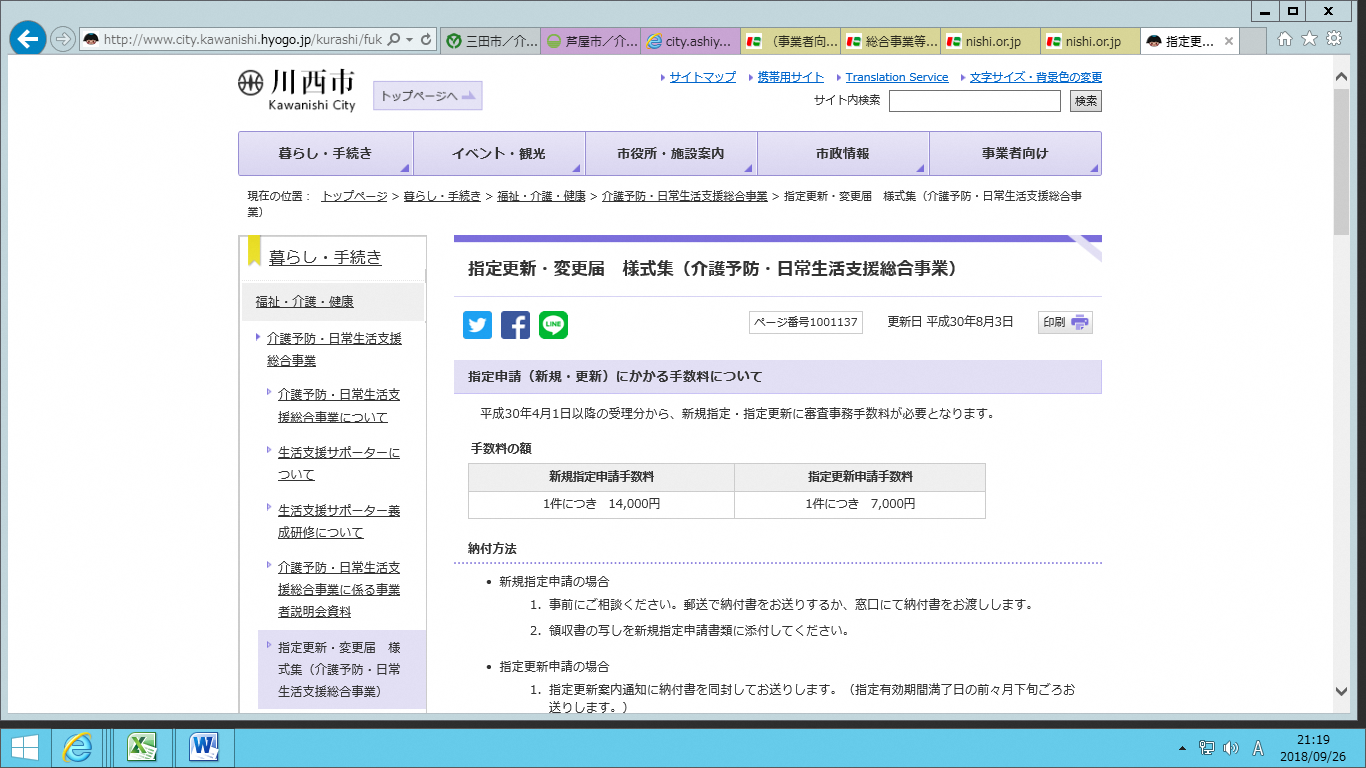 ②提出締切り10月31日（金）（10月及び11月から加算を算定する場合）※今回の加算追加分のみの措置とします。その他の加算届、各種変更届の締切りは従来通りです。以上現行現行改定後改定後生活機能向上連携加算100単位／月生活機能向上連携加算（Ⅰ）100単位／月生活機能向上連携加算100単位／月生活機能向上連携加算（Ⅱ）200単位／月現行現行改定後改定後なしなし生活機能向上連携加算200単位／月なしなし生活機能向上連携加算（運動器機能向上加算を算定している場合）100単位／月なしなし栄養スクリーニング加算（６月に1回を限度とする）5単位／回